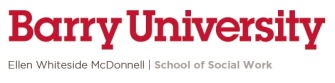 SW 689 – Field Education IVAssessment of Student Competency in Field Education Student performance in the Field practicum is formally evaluated at the completion of the field course.  The final assessment will assist the Field Advisor in recommending the Student’s final grade and the Director of Field Education in determining the student’s Field practicum grade.  Use of this form:  This is the form to use at the end of the student’s field placement. It is important that assessment of the student be a shared process and that you and the student discuss variations and similarities in your assessments of the student’s demonstration of competence on all identified practice behaviors.  The form consists of three sections; please fully complete all sections before signing and submitting it to the School.It is the student’s responsibility to initiate the assessment process. The student submits the form to the agency Field Educator who will complete the assessment and then submit the copy to the Field Advisor. Once the Student, Field Educator and Field Advisor complete their review, it is then mailed or hand delivered to Barry University, Field Education, 11300 NE Second Avenue, Miami Shores, Florida, 33161.  NO FAX COPY WILL BE ACCEPTED.  Student and agency Field Educator must review the assessment together during weekly supervision, using this opportunity to identify strategies for strengthening skills.Section 1:	Student InformationDate of Evaluation: __________________Student Name: ____________________________	 Student ID# ____________________ Full-time student ___________		Part-time student__________60-credit Concentration year: _____	32-credit Advanced-standing:  _____Final Semester Field Hours (completed): ________Number of Supervision Sessions (End of Semester):  ______*Data collected for Program evaluation process onlySection 3: Narrative FeedbackThe agency Field Educator should use the narrative section of the Assessment of Student Competency in Field Education to support and clarify the assessment outcomes. Based on your evaluation of the student demonstration of competency on the above practice behaviors, do you recommend a grade of credit for the course?  ____________Yes       ______________NoIf no, please elaborate on your reason(s) in the space below. Discuss the extent to which the student has demonstrated competency in the practice behaviors sufficient to practice social work at the MSW clinical level. Given your knowledge of the student’s demonstrated practice skills, would you recommend the student for hire in your own agency? Yes __ No__Student Signature_________________________________   	Date_____________________Field Educator Signature__________________________		Date_____________________Field Advisor Signature___________________________		Date_____________________Field Education received _______________________		Date_____________________Section 2: Assessment of Student Competency in Field EducationThis is a summative evaluation. Please evaluate the degree to which the student demonstrated a practice behavior using the following rating scale: Section 2: Assessment of Student Competency in Field EducationThis is a summative evaluation. Please evaluate the degree to which the student demonstrated a practice behavior using the following rating scale: Section 2: Assessment of Student Competency in Field EducationThis is a summative evaluation. Please evaluate the degree to which the student demonstrated a practice behavior using the following rating scale: Section 2: Assessment of Student Competency in Field EducationThis is a summative evaluation. Please evaluate the degree to which the student demonstrated a practice behavior using the following rating scale: 4Above average demonstration of practice behavior3Average demonstration of practice behavior2Below average demonstration of practice behavior1Unsatisfactory demonstration of practice behavior0No basis for judgment* Identifies as a professional social worker and conduct oneself accordingly (EPAS 2.1.1).Identifies as a professional social worker and conduct oneself accordingly (EPAS 2.1.1).Identifies as a professional social worker and conduct oneself accordingly (EPAS 2.1.1).Identifies as a professional social worker and conduct oneself accordingly (EPAS 2.1.1).Identifies as a professional social worker and conduct oneself accordingly (EPAS 2.1.1).Fall____Spring____Summer____4Develops, manages and maintains therapeutic relationships with clients within the person-in environment and strengths perspectivesApplies social work ethical principles to guide professional practice (EPAS 2.1.2).Applies social work ethical principles to guide professional practice (EPAS 2.1.2).Applies social work ethical principles to guide professional practice (EPAS 2.1.2).Applies social work ethical principles to guide professional practice (EPAS 2.1.2).Applies social work ethical principles to guide professional practice (EPAS 2.1.2).Fall____Spring____Summer____6Employs strategies of ethical reasoning to address the use of technology in clinical practice and its impact on client rights7Identifies and uses knowledge of relationship dynamics, including power differentials8Recognizes and manages personal biases as they affect the therapeutic relationship in the service of the client's well-beingApplies critical thinking to inform and communicate professional judgments (EPAS 2.1.3)Applies critical thinking to inform and communicate professional judgments (EPAS 2.1.3)Applies critical thinking to inform and communicate professional judgments (EPAS 2.1.3)Applies critical thinking to inform and communicate professional judgments (EPAS 2.1.3)Applies critical thinking to inform and communicate professional judgments (EPAS 2.1.3)Fall____Spring____Summer____9Engages in reflective practice.12Evaluates the strengths and weaknesses of multiple theoretical perspectives and differentially applies them to client situations13Communicates professional judgments to other social workers and to professionals from other disciplines, in both verbal and written formats.Engages in diversity and difference in practice (EPAS 2.1.4).Engages in diversity and difference in practice (EPAS 2.1.4).Engages in diversity and difference in practice (EPAS 2.1.4).Engages in diversity and difference in practice (EPAS 2.1.4).Engages in diversity and difference in practice (EPAS 2.1.4).Fall____Spring____Summer____14Researches and applies knowledge of diverse populations to enhance client well-being.15Works effectively with diverse populations.16Identifies and uses practitioner/client differences from a strengths perspective.Advances human rights and social and economic justice (EPAS 2.1.5).Advances human rights and social and economic justice (EPAS 2.1.5).Advances human rights and social and economic justice (EPAS 2.1.5).Advances human rights and social and economic justice (EPAS 2.1.5).Advances human rights and social and economic justice (EPAS 2.1.5).Fall____Spring____Summer____17Uses knowledge of the effects of oppression, discrimination, and historical trauma on client and client systems to guide treatment planning and intervention18Advocate at multiple levels for mental health parity and reduction of health disparities for diverse populationsEngages in research-informed practice and practice-informed research (EPAS 2.1.6)Engages in research-informed practice and practice-informed research (EPAS 2.1.6)Engages in research-informed practice and practice-informed research (EPAS 2.1.6)Engages in research-informed practice and practice-informed research (EPAS 2.1.6)Engages in research-informed practice and practice-informed research (EPAS 2.1.6)Fall____Spring____Summer____19Uses the evidence-based practice in clinical assessment and intervention with clients20Participates in the generation of new clinical knowledge, through research and practice21Use research methodology to evaluate clinical practice effectiveness and/or outcomesApplies knowledge of human behavior and the social and environment (EPAS 2.1.7)Applies knowledge of human behavior and the social and environment (EPAS 2.1.7)Applies knowledge of human behavior and the social and environment (EPAS 2.1.7)Applies knowledge of human behavior and the social and environment (EPAS 2.1.7)Applies knowledge of human behavior and the social and environment (EPAS 2.1.7)Fall____Spring____Summer____22Synthesizes and differentially applies theories of human behavior and the social environment to guide clinical practiceEngages in policy practice to advance social and economic well-being and to deliver effective social work services (EPAS 2.1.8)Engages in policy practice to advance social and economic well-being and to deliver effective social work services (EPAS 2.1.8)Engages in policy practice to advance social and economic well-being and to deliver effective social work services (EPAS 2.1.8)Engages in policy practice to advance social and economic well-being and to deliver effective social work services (EPAS 2.1.8)Engages in policy practice to advance social and economic well-being and to deliver effective social work services (EPAS 2.1.8)Fall____Spring____Summer____25Communicates to stakeholders the implications of policies and policy change in the lives of clients26Use evidence-based practice and practice-based evidence in advocacy for policies that advance social and economic well-being27Advocate with and inform administrators and legislators to influence policies that affect clients and serviceResponds to contexts that shape practice (EPAS 2.1.9).Responds to contexts that shape practice (EPAS 2.1.9).Responds to contexts that shape practice (EPAS 2.1.9).Responds to contexts that shape practice (EPAS 2.1.9).Responds to contexts that shape practice (EPAS 2.1.9).Fall____Spring____Summer____28Assesses the quality of clients' interactions within their social contexts.29Develop intervention plans to accomplish systemic change30Work collaboratively with others to effect systemic change that is sustainableEngages, assesses, intervenes, and evaluates with individuals, families, groups, organizations and communities (EPAS 2.1.10a - d)Engages, assesses, intervenes, and evaluates with individuals, families, groups, organizations and communities (EPAS 2.1.10a - d)Engages, assesses, intervenes, and evaluates with individuals, families, groups, organizations and communities (EPAS 2.1.10a - d)Engages, assesses, intervenes, and evaluates with individuals, families, groups, organizations and communities (EPAS 2.1.10a - d)Engages, assesses, intervenes, and evaluates with individuals, families, groups, organizations and communities (EPAS 2.1.10a - d)Fall____Spring____Summer____31Develop a culturally responsive therapeutic relationship (a: Engagement)32Attend to the interpersonal dynamics and contextual factors that both strengthen and potentially threaten the therapeutic alliance (a: Engagement)33Establish a relationally based process that encourages clients to be equal participants in the establishment of treatment goals and expected outcomes (a: Engagement)35Assesses clients' readiness for change. (b: Assessment)36Assesses client's coping strategies to reinforce and improve adaption to life's situations, circumstances, and events (b: Assessment)39Critically evaluates, selects, and applies best practices and evidence-based interventions (c: Intervention)42Contributes to the theoretical knowledge base of the social work profession through practice-based research (d: Evaluation)44Applies advanced clinical knowledge of the effects of trauma in multidimensional assessment, intervention and evaluation (BUSSW 1)45Demonstrates professional practice reflecting the profession's core values of service, social justice, dignity and worth of the person, importance of human relationships, integrity and competence (BUSSW 2)46Demonstrates the ability to apply interventions that are responsive to all dimensions of diversity (BUSSW 3)47Responds to factors that produce and constrain the strengths and resilience found in transactions among people, their communities, and the larger social environment, based on differential assessment of risks and protective factors (BUSSW 4)48Demonstrates leadership in addressing the range of political, economic and environmental factors that affect clinical social work practice (BUSSW 5)